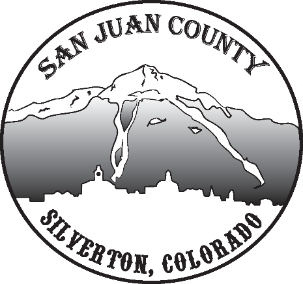 Economic Recovery TeamMeeting Date: 8/25/2020 10-11AMShort Term Economic Recovery: 	Laura M – They received some cares funding through Region 9 to make a data dashboard. Unemployment etcetera. 	Darlene W – Blair St has hit the normal August lull. Expecting colors/fall for business to peak again. Lull coincides with kids going back to school. Charlene wants to help raise funds for dirt roads to help keep dust down with the event she held this summer. Grocery store has done well from people camping. August for her hotel was better than July for the first time ever. Experiencing mostly hikers and bikers off the CO Trail.	Jim H – 19-24 rooms a night with 7-9 walkups a day. Looking at a lull as expected as well. Everything is looking good; September and October are forecasting bigger than normal and believes it reflects the ability to work remotely. 5 fiber drops in their building and now 3 are dedicated to their hotel guests who need the internet for working remotely. 	Shane F – Seeing the same trends as Jim. August was bigger than July and the fall is looking solid. Winter is also booking up. The length of stay has increased.	Andy – Silverton Mtn is planning to operate at full capacity. Will work closely with PH and officials in town to keep a solid COVID plan. Safety, health, and operational health are essential. If another spike hits the state things could change. The season should look just like last one with the additional precautions in place.	Becky J – People are doing well overall complying with PH orders. Mask compliance is going great. Businesses can serve alcohol with food until 11pm now. They’re focusing on this and schools opening up.Long Term Economic Recovery:	Tech/Broadband – No updates	Workforce/Workforce Housing – Willy talking about prioritizing this as property sales continue to boom. Need to capture areas for the workforce housing. Shane asks about Anvil apartments removing pet restrictions. Willy says it could be a possibility, but it would need to go to the BOCC to make that decision. 3 apartments are open at this time. John R – Summit county is having a hard time filling their affordable homes. Being 400k homes, considering them as affordable could be the underlining issue. Attainable units have a lot of interest. 12 market rate lots are all reserved with a six-person deep waiting list. Affordable units, working on a plan to construct them on an affordable level. Another problem with apartments and making pet friendly, qualify for low income so making a larger security deposit for pets defeats the purpose.	Remote Workforce – No updates	SSJC Resiliency Plan – Anthony and Willy have been reaching out to community builders to get a quote for assistance with community visioning. Laura asks if we will talk with DOLA. Willy says he has, and they will be involved as well.	Prospectus – John R says a committee has been meeting regularly. Shane – Lisa’s been travelling so there has not been a meeting in the last two weeks. They had been looking at forms that other communities use and think they can put something together quickly in the same format as other communities have used.	OHVs – Darlene wonders if there is any kind of solution to keep everybody happy with the increase of OHV and backcountry users coming to town. Ideas – Backcountry information on what’s legal and what’s not, the dust problem in the backcountry, staging area in the Town. 		John R – Had a supply of maps for OHV users and can bring some down to the grocery store to give out to users. SMPA had signs be taken down from the power poles, the barrels are not highly effective, both need to be addressed before next season. Hot topic. Big discussions with public involvement will need to happen.		Becky – Is there a plan for elected officials to address this before next summer? John says nothing is on the books yet, Willy said the same on county, but they are trying to get BLM and USFS involved in upcoming talks. Concerned about the health effects with the noise and dust. Wily agrees and this needs to be taken to community visioning so we really know how people want to move forward.New Member: Kiki Hooton just joined the group. She’s the disaster relief coordinator for SWCO SPDC, helping plan for businesses to recover from COVID. Creating workshops, trainings, resources for businesses. Potential workshops: Deescalating arguments to help deal with non-mask wearers – Buying business during COVID, PPP loans and other resourcing – Ecommerce building costs/legal liabilities.	Laura says the SJDA has a grant for funding SPDC workshops needed in the area. Deanne will work to pinpoint which workshops will work best for our community. 